Zusatzqualifikation 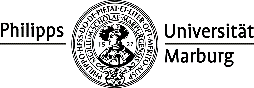 Privates BaurechtFachbereich Rechtswissenschaften                       Institut für VerfahrensrechtUniversitätsstr. 635032 MarburgPraktikumsanfrage                                                                                Datum                               Name, VornameTelefon, E-Mail-AdresseBevorzugte Praktikumsstelle(n)(z.B. bestimmte Kanzlei, bestimmtes Unternehmen)1.      2.      3.      Mögliche Praktikumsorte1.      2.      3.      Möglicher Praktikumszeitraum und -länge (mind. 1 Monat)Ggf. BesonderheitenHinweise:Je flexibler Sie hinsichtlich der Wahl des Praktikumsplatzes sind, desto höher ist die Vermittlungswahrscheinlichkeit. Bitte tabellarischen Lebenslauf (max. 2 Seiten) und ein max. 1-seitiges Motivationsschreiben, sowie eine Kopie des Abiturzeugnisses und der (relevanten) Scheine/Examensurkunden beilegen! Zusendung bis spätestens drei Monate vor gewünschtem Praktikumsbeginn an martin.seebass@jura.uni-marburg.de. Je früher der Antrag eingeht, desto höher sind die Chancen einer wunschgemäßen Vermittlung. Bei Fragen wenden Sie sich bitte an baurecht@jura.uni-marburg.de 